附件：四川省南充卫生学校学生用钢化凳招标要求方 案 目 录 一、产品彩页图样二、产品内容三、产品规格参数一、产品彩页图样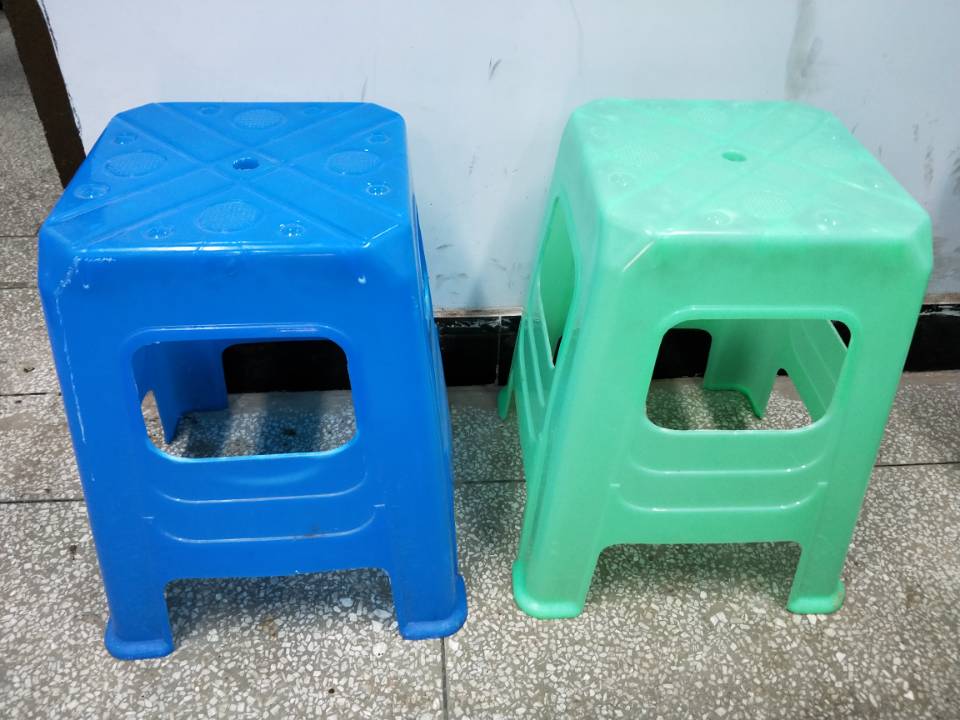 二、产品内容学生用钢化凳三、产品详细参数方形，高47-48cm，凳面正方形，边长29-30cm，达到国家相关规定标准。